Урок №4Разработка урока по кубановедению "Природно-хозяйственные комплексы степи"Автор: Соловьева Валентина Васильевнаучитель  кубановедения  МОБУ Гимназия №15г. Сочи2015г.Цели:  – охарактеризовать основные формы рельефа и климатические условия северной, спепной части края и Закубанской равнины.– воспитывать уважение к географическим памятникам Кубани; прививать бережное отношение к природе родного края; - развитие навыков работы с историческими и географическими источниками, картой, терминами.Образовательные ресурсы: - Учебник Б.А. Трехбратов, М.В.Бодяев, И.А.Терская, А.Н.Криштопа, К.П.Казарян, С.А.Лукьянов. Кубановедение 7 класс. Краснодар, 2010, чистые листы А-3, фломастеры и карандаши;- Физическая карта Краснодарского края;- Наглядный материал (плакаты);- Мультимедийное оборудование/ презентация урока.Работа с терминами: природно-хозяйственные комплексы, лиманы, плавни, сопки, галофиты.Тип урока: усвоения новых знаний.I. Фаза урока ВЫЗОВ.1 шаг. Проверка домашнего задания. Ответить на вопросы учебника на  стр.7 Просмотр подготовленных видеороликов  или презентаций «Земля отцов – моя земля».2 шаг.Инициация учащихся.«Словесное рисование».Деятельность учителя: предлагает учащимся «нарисовать картину», используя ассоциативный ряд: слегка волнистая равнина, покрытая золотым морем поспевающих хлебов и цветущего подсолнечника, зелёные оазисы станиц, зелёные ленты лесополос.Деятельность учащихся: по составленным картинам определить,  какими были эти места раньше ( составить степной пейзаж).3 шаг.На доске записаны слова: степи, хозяйственные, комплексы, природно.Учитель:  - Расставить слова в определённой последовательности  (Природно-хозяйственные комплексы степи). - Предположить, о чём пойдёт речь сегодня на уроке?4 шаг. Используем технологию РКМ «Кластеры».Работа с терминами: природно-хозяйственные комплексы.Действия учителя: систематизация информации до знакомства с основным блоком информации в виде смысловых блоков. Учитель: - По каким направлениям мы будем изучать природно-хозяйственные комплексы (эти направления могут быть предложены учителем).Деятельность учащихся:  учащиеся формируют собственное целеполагание -  располагают заголовки смысловых блоков вокруг основной темы.Примерный кластер: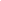 Примечание для учителя: работа с кластером продолжается при изучении 1 раздела «Природа Кубани» и используется на итоговом уроке как рефлексия изученного.   II. Фаза урока ОСМЫСЛЕНИЕ (РЕАЛИЗАЦИЯ)Непосредственный контакт с новой информацией.1 шаг.Деятельность учителя: предлагает учащимся изучить материал учебника с. 7-11, дополнительный материал и заполнить таблицу "Инсерт" (маркировка текста), смотрит у каждого работу, обозначает проблемные зоны, комментирует.Деятельность учащихся: работа с тексом учебника  «Азово-Кубанская равнина» с использованием приёма «Инсерт» и записей. Предварительно в тетради оформляется таблица.Задание №1Прочитать текст параграфа «Азово – Кубанская равнина»,Заполнить таблицу «Инсерт».Задание № 2Ответить на вопросы:Вспомните характерные признаки степной зоны?Как изменяются степи под влиянием деятельности человека?Задание № 3Работа с  контурной картой.Нанести на контурную карту степные реки:  Понуру, Кочеты, Кирпили, Бейсуг, Челбас, Албаши, Ясени, Ею.Азово-Кубанскую равнину, Таманский полуостров, Закубанскую равнину. 2 шаг.          Используем технологию РКМ «Концептуальная таблица» при изучении тем «Таманский полуостров» и «Закубанская равнина».Деятельность учителя: делит класс на две группы (можно разделить класс по вариантам) и даёт каждой группе задание заполнить таблицу. - 1 группа «Таманский полуостров»; - 2 группа «Закубанская равнина».   Деятельность учащихся: на протяжении изучения темы  заполняют таблицу «Сравнительная характеристика Таманского полуострова и Закубанской равнины», используя материалы учебника и дополнительную информацию для учащихся.Дополнительный материал для учащихся:ЗАКУБАНСКАЯ РАВНИНА раскинулась к югу от реки Кубани до подножий Западного Кавказа. К горам равнина повышается, достигая высоты 300 метров, и незаметно переходит в пологие склоны малых горных гряд. В районе Джелтмесских высот (междуречье Урупа и Лабы) максимальная отметка высоты достигает 920 метров. Долины левых притоков Кубани рассекают равнину на ряд водораздельных плато, которые вытянуты в северном направлении. Почвы луговые (пойменные), а также речного происхождения: пески, галечники и глина.ТАМАНСКИЙ ПОЛУОСТРОВ, расположен в западной части Краснодарского края. Омывается с севера Азовским морем, с юга - Черным морем, на западе - Керченским проливом. По суше Таманский полуостров не имеет вполне определенной границы, условная граница может быть проведена по линии от Анапы до южной окраины Курчанского лимана. Площадь 1700 кв. км. Из них на сушу приходится чуть более 900 кв. км, а остальная территория - лиманы, плавни. Протяженность Таманского полуострова с юга на север около 40 км, с запада на восток 66 км. Восточная часть полуострова занимает кубанская дельта. Рельеф Таманского полуострова - всхолмленная равнина с невысокими куполовидными возвышенностями, вытянутыми в виде прерывающихся гряд с юго-запада на северо-восток (до 165 м над уровнем моря). По Таманскому полуострову разбросаны грязевые вулканы и древние могильники - курганы. Между этими поднятиями располагаются понижения, наиболее глубокие из них заняты лиманами, заросшими камышом и осокой - Ахтанизовским, Кизилташским, Цокур, Витязевским и др. Через северную окраину протекает река Кубань, от которой отходит Казачий ерик, впадающий в Ахтанизовский лиман и опресняющий его. Полезные ископаемые: известны залежи бурых железняков (у мыса Железный Рог, в Железной балке), нефть, газ, самоосадочная поваренная соль в Соленом озере, формовочный песок (близ пос. Сенного). Климат умеренно континентальный, с сухим и жарким летом, мягкой, почти безморозной зимой. Осадки выпадают преимущественно в зимнее время, всего за год 350 - 400 мм. Почвы: в восточной части Таманского полуострова - черноземные; в западной более засушливой, - близкие к каштановым, степная растительность. Отдельные группы деревьев встречаются по берегам р. Кубани и у сопки Дубовый Рынок. Задание № 4Заполнить сравнительную таблицу:III. Фаза урока РЕФЛЕКСИЯ.Работа с терминами.Задание № 5Используя текст  учебника на стр. 7-12, дописать недостающую информацию:Задание №6Найти лишнее слово в логическом ряду:Кузнечики, мухи, стрекозы, ежи – насекомые.Полёвка, мышь, лиса, хомяк – самые распространённые обитатели степи.Лиса, хорёк, сайгак, ежи – живут в степи, питаются мышами.Саморефлексия. По выбору учителя.IV. Домашнее задание:  § 1, стр. 7-12, ответить на вопросы стр. 12.* Подготовить сообщения или составить кроссворд: «Животных – обитателях степи», «Таманский полуостров», «Река Ея» (даётся задание о том водоёме, который есть в районе).   " V "
   поставьте "v"(да) на полях, если то, что вы читаете, соответствует тому, что вы знаете, или думали, что знаете;   " + "
   поставьте "+"(плюс) на полях, если то, что вы читаете, является для вас новым;   " - "
   поставьте " -"(минус), на полях, если то, что вы читаете, противоречит тому, что вы уже знали, или думали, что знаете;   " ? "
   поставьте "?" на полях, если то, что вы читаете, непонятно, или же вы хотели бы получить более подробные сведения по данному вопросу.Таманский полуостровЗакубанская равнинаРельефВодоёмыКлимат РастительностьЖивотный мирВытянутый залив с извилистыми невысокими берегами.Сопки Заросли тростника, рогоза, ив и других растений на затапливаемых поймах и в дельтах крупных рек.Галофиты 